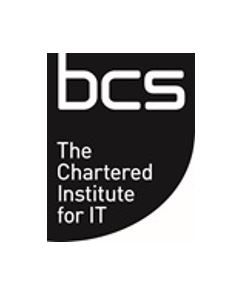 BCSThe Chartered Institute for IT 3 Newbridge SquareSwindon SN1 1BYT +44 (0) 1793 417 417E eprofessional@bcs.uk www.bcs.orgBCS Advanced International Diploma in Business AnalysisCandidate Registration FormPlease print your name clearly as this will appear on your certificate.Home Address(All written correspondence will be addressed to your home address)Previous Home Address(If you have moved since your last exam, please provide the following)Work Address(Optional)Modules Gained (please state date passed)An applicant for the Advanced Diploma in Business Analysis must hold the following certifications:A BCS International Diploma in Business Analysisand,A BCS Professional Certification in each of the Analytical, Business and People Skills subjects and,One additional BCS Professional Certification in either an Analytical or Business Skills subjectCandidate DeclarationI confirm that I agree to the following:I will comply with the relevant provisions of the certification scheme.I will only make claims regarding certification with respect to the scope for which certification has been granted.I will not use the certification in such a manner as to bring the certification body or the certification into disrepute, and I will not make any statement regarding the certification which may be considered misleading or unauthorised.I will discontinue the use of all claims to certification that contains any reference to the certification body orcertification upon suspension or withdrawal of certification, and to return any certificates issued by the certification body.I will not use the certificate in a misleading manner.COMMUNICATING WITH YOUWe may use the information you supply to email you about other products and service provided by BCS. If youDO NOT wish to receive such emails, please tick the box.Title(Mr/Mrs/Ms/Dr etc.)First NameSurname/Last/Family NameOther Given Name(s)Previous Surname(If applicable)Date of Birth(DD/MM/YY)For validation purposesAddressCountryHome Telephone NumberPost Code/ZIP CodeMobile NumberEmail AddressPlease ensure you write your email address clearly as this may be used to notify you that your results are availablePlease ensure you write your email address clearly as this may be used to notify you that your results are availablePlease ensure you write your email address clearly as this may be used to notify you that your results are availablePlease ensure you write your email address clearly as this may be used to notify you that your results are availableAddressCountryPost Code/ZIP CodeCompany Name and AddressCountryWork Telephone NumberPost Code/ZIP CodePresent PositionModuleDate Passed (DD/MM/YY)BCS International Diploma in Business AnalysisAnalytical Skills(Must hold at least one of the modules below)Date Passed(DD/MM/YY)Name of Examination ProviderAt least oneBCS Professional Certificate in Business ArchitectureAt least oneBCS Professional Certificate in Agile Business AnalysisAt least oneBCS Professional Certificate in Data AnalysisAt least oneBCS Professional Certificate in Advanced Requirements EngineeringBusiness Skills(Must hold at least one of the modules below)Date Passed(DD/MM/YY)Name of Examination ProviderAt least oneBCS Professional Certificate in Benefits Planning and RealisationAt least oneBCS Professional Certificate in Business FinanceAt least oneBCS Professional Certificate in Business Analysis Service DeliveryPeople Skills(Must hold at least one of the modules below)Date Passed(DD/MM/YY)Name of Examination ProviderAt least oneBCS Professional Certificate in Stakeholder EngagementAt least oneBCS Professional Certificate in Team Leadership(Tick to confirm)I confirm that the information provided on this form is true and accurate and I agree to the declaration above.Please ensure this form is sent from the email address stated above to allow for verification.Date